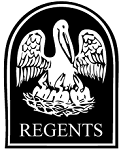 STATEWIDE ARTICULATION AND TRANSFER COUNCILand GENERAL EDUCATION COMMITTEEBoard Conference Room ● Claiborne Bldg, 6th Fl ● Baton Rouge, LAMonday, 23 October 2017 ● 1:30 pm– Minutes – Approval of Minutes. The minutes of the July 27, 2017 meeting were approved.Reverse Transfer/Transcript Data Exchange.  Rene Cintron discussed the idea of tapping into the National Student Clearinghouse Electronic Transcript Exchange (ETE) to automate the exchange of transfer students’ transcripts among LA institutions. He shared potential benefits of participating in the ETE, including reduced transcript printing costs, improved staff productivity and more secure transcript exchanges. He asked members to share the information with appropriate campus staff for feedback. Complete College America. Claire Norris reminded the members that CCA’s Annual Convening will be held in New Orleans on Nov 29 - Dec 1, 2017. The focus of the Convening is to provide the higher education community with game-changing strategies that will increase college completion. She asked the members to follow-up with their campus teams and to ensure that the appropriate groups have registered for the conference.Statewide Master Course Articulation Matrix. Karen Denby discussed how the integrity of the matrix course content and rigor impacts more than the students on the campus offering the credit. The Committee discussed Chief Articulation Officers’ (CARTOs) responsibility to communicate with the department chairs and subject faculty, in that the Matrix is a trust document and will only work as long as the courses really are equivalent in content and learning outcomes. The group recommended reconvening the CARTO group and then faculty, by discipline, to review course content statements and reiterate the Matrix ‘promise’ to help ensure that core outcomes of Matrix courses are the same regardless of where they’re taught, so that students will not be at a disadvantage when they transfer.Dual Enrollment Policy Updates. Karen Denby reminded the Committee that the Regents voted in August to postpone a vote on the proposed Dual Enrollment Policy until the October meeting to allow time for further consideration of the minimum eligibility requirements for high school students to enroll in courses listed on the Master Course Articulation Matrix, i.e., those considered academic in nature and transferrable to any public postsecondary institution in Louisiana. She informed the group that since the August BoR meeting, there have been ongoing discussions of dual enrollment. She described a contextual framework and intended revisions to the draft in the area of student eligibility for academic courses, as well as meetings with the College & Career Readiness Commission and its request for more data on Dual Enrollment before its next meeting on November 27.Other Business.  Claire Norris shared proposed changes to the Template for Proposed New Degree Programs (AA 2.05) and asked members to provide feedback on the revised template by Monday, October 30, 2017. Matt Lee reminded the group that LSU is revisiting its GenEd requirements, hoping to increase its value, flexibility in structure, and the content distribution for students. Claire mentioned that the next SATC/GE will be held in early December. Chair Lee closed the meeting at 2:45 p.m.SATC: Matthew Lee, Chair/LSU; Lisa French/LDE; Rene Cintron/LCTCS; Jeannine Kahn/ULS; Stanton McNeely/LAICU (Phone) [Absent:  Luria Young/SUS] GE:  Galen Turner, Chair/LaTech (Phone); Tim Stamm/Delgado (Phone); Kevin Cope (LSU); Camacia Smith-Ross (SUBR), Sharon Herron-Williams/SUSLA (Phone); Jeff Temple (SLU) [Absent: Lesa Taylor-Dupree (BPCC); Bobbie Hatfield (LSUA)] Board of Regents Staff: Karen Denby; Claire NorrisHandouts: Agenda; Dual Enrollment Conceptual Framework; Electronic Transcript Exchange Registry